Materia: II LINGUA STRANIERA - A. s. ____________________         Classe ___________Alunno	_______________________________________________________________Prof.	_______________________________________________________________Voto proposto in sede di scrutinio:	Si comunica che la promozione alla classe quarta è stata sospesa e deve essere soggetta a verifica prima dell’inizio delle lezioni del nuovo anno scolastico in quanto, nella materia sopra indicata, sono state rilevate le seguenti carenze:LINGUA DI BASELes pronoms relatifs qui, que, dont, oùIndicativo presente, imperfetto, futuro, congiuntivo presente, condizionale, imperativo e participiopassato dei verbi regolari e irregolariLes pronoms démonstratifs, les pronoms démonstratifs neutresLes pronoms possessifs et interrogatifsLes pronoms COD , les pronoms COI, les pronoms doublesPrépositions de lieuLes indéfinis rien, personne, aucun(e), tout, toute, tous, toutesL’hypothèse de 1°et 2° degréLes verbes d’opinion : l’indicatif ou le subjonctifL’expression de la causeLINGUA DI SETTOREUnité 1 DémarrageLes RepasL'organisation d'un repas (déjeuner ou dîner) en Italie ou en FranceL'organisation d'un repas en Italie (quelques recettes)L'organisation d'un repas en France (quelques recettes) LEXIQUE – Les opérations culinairesLEXIQUE – Le ustensiles de cuisineUnité 2 L'organisation du travail dans une cuisineLes différentes parties d'une cuisineLe fonctionnement d'une cuisineLes équipements d'une cuisineLa brigade de cuisineLa tenue professionnelleUnité 3 Les différents types de restaurantsLa restaurationLa restauration rapideLes restaurants classiquesLes restaurants gastronomiquesLes restaurants d'entreprise ou de collectivitéLes traiteurs et les banquetsLa restauration à bord des moyens de transportLEXIQUE – Au restaurantLes guides gastronomiques 
NoteSi allegano materiali/indicazioni di studio	 SI’		 NOData scrutinio ___________________    Firma coordinatore: Prof. ____________________________I.I.S.S.A. Mantegna - BresciaSCHEDA SEGNALAZIONESOSPENSIONE GIUDIZIOCLASSE TERZA ipseoa/enop Mod. CarFr3Vers. 2Pag. 1  di 1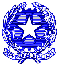 MotivazioniCauseModalità di recuperoNon sono state raggiunte le conoscenze disciplinari corrispondenti agli obiettivi cognitivi minimiNon sono state sviluppate e applicate le abilità fondamentali del metodo di studioMancanza di prerequisitiMetodo di lavoro inefficaceDisinteresse verso la materiaImpegno non adeguatoFrequenza discontinuaAtteggiamento poco collaborativoStudio individuale autonomo controllato dalla famigliaFrequenza corsi di recupero o altri interventi integrativi eventualmente organizzati dalla scuolaSvolgimento di attività aggiuntive con materiale di produzione/stu-
dio predisposto dal docente